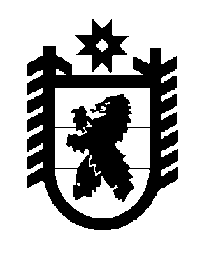 Республика КарелияАдминистрацияКондопожского муниципального района ПОСТАНОВЛЕНИЕот 29  ноября  2018 года №  962Об утверждении Порядка использования бюджетных ассигнований резервного фонда Администрации Кондопожского муниципального района, сформированного за счет средств бюджета Кондопожского городского поселенияВ соответствии с пунктом 6 статьи 81 Бюджетного кодекса Российской Федерации:Утвердить Порядок использования бюджетных ассигнований резервного фонда Администрации Кондопожского муниципального района, сформированного за счет средств бюджета Кондопожского городского поселения, согласно приложению к настоящему постановлению.Признать утратившим силу постановление главы Кондопожского городского поселения от 9 ноября 2007г. № 19 «О порядке создания и использования резервного фонда Администрации Кондопожского  городского поселения».Контроль за использованием бюджетных ассигнований резервного фонда Администрации Кондопожского муниципального района, сформированного за счет средств бюджета Кондопожского городского поселения осуществляется Финансовым управлением Администрации Кондопожского муниципального района.4. Настоящее постановление вступает в силу с момента его подписания.Глава АдминистрацииКондопожского муниципального района                                 В.М. Садовников                                                                                                                                 Приложение к постановлению                                                                        Администрации Кондопожского                                                          муниципального района                                                                        от 29  ноября 2018 года № 962ПОРЯДОКиспользования бюджетных ассигнований резервного фонда Администрации Кондопожского муниципального района, сформированного за счет средств бюджета Кондопожского городского поселенияНастоящий Порядок использования бюджетных ассигнований резервного фонда Администрации Кондопожского муниципального района, сформированного за счет средств бюджета Кондопожского городского поселения  (далее по тексту – Порядок)  определяет правила использования бюджетных ассигнований средств резервного фонда Администрации Кондопожского муниципального района, сформированного за счет средств бюджета Кондопожского городского поселения  (далее по тексту – резервный фонд).Размер резервного фонда устанавливается решением Совета Кондопожского городского поселения о бюджете Кондопожского городского поселения  на очередной финансовый год и на плановый период и не может превышать 3 процента общего объема расходов, утвержденного решением  Совета Кондопожского городского поселения о бюджете Кондопожского городского поселения  на соответствующий финансовый год.3. Средства резервного фонда направляются на финансовое обеспечение непредвиденных расходов, финансовое обеспечение расходов на проведение неотложных аварийно-восстановительных работ.4. Под непредвиденными расходами понимаются расходы, не предусмотренные бюджетом Кондопожского городского поселения на соответствующий финансовый год, которые образовались в связи с необходимостью разрешения в срочном порядке различного рода ситуаций, урегулирование которых отнесено действующим законодательством к полномочиям органов местного самоуправления.К непредвиденным расходам,  в том числе относятся расходы:- на проведение организационных и культурно-массовых мероприятий на территории города;- оказание единовременной материальной помощи жителям города, оказавшимся в сложной жизненной ситуации;- расходы на исполнение решений суда;- иные непредвиденные расходы и (или) особо значимые для Кондопожского городского поселения разовые мероприятия, проводимые по решению Главы Администрации Кондопожского муниципального района.5. К неотложным аварийно-восстановительным работам относятся работы на объектах жилищного фонда, муниципальных учреждениях и других объектах, в случае нарушения нормального функционирования указанных объектов и учреждений и  угрозы  жизнедеятельности.Объем финансового обеспечения неотложных  аварийно-восстановительных работ устанавливается на основе обследования поврежденных объектов и сметных расчетов на проведение работ, подготовленных в установленном порядке.6. Основанием для предоставления средств резервного фонда является распоряжение Главы Администрации Кондопожского муниципального района.7. Выделению средств резервного фонда предшествует процедура рассмотрения ходатайств (обращений) на имя Главы Администрации Кондопожского муниципального района о выделении средств в структурных подразделениях Администрации Кондопожского муниципального района, курирующих соответствующие сферы в рамках установленных полномочий. Одновременно с ходатайством (обращением) представляются документы, обосновывающие размер средств, которые предлагается выделить из резервного фонда, подтвержденный расчетами. При необходимости, к ходатайству (обращению)  прилагаются также иные документы, подтверждающие необходимость и неотложность осуществления расходов на соответствующие цели.Подготовку распоряжения осуществляет структурное  подразделение Администрации Кондопожского муниципального района, к компетенции которого относится решение соответствующих вопросов, о выделении средств из резервного фонда.8. В проекте распоряжения Администрации Кондопожского муниципального района  о выделении средств из резервного фонда указывается размер выделяемых средств, цели их использования, наименование  получателя бюджетных средств. 9. Средства фонда используются строго по целевому назначению и не могут быть направлены на иные цели.10. Учет и отчетность по использованию средств резервного фонда возлагается на получателя бюджетных средств. 	В месячный срок после проведения соответствующих мероприятий за счет средств резервного фонда, получателями средств представляются отчетные документы (акты выполненных работ, счета – фактуры, накладные и иные подтверждающие осуществление расходов документы) о целевом использовании выделенных средств в Администрацию Кондопожского муниципального района.	Отчет об использовании бюджетных ассигнований резервного фонда  за истекший финансовый год прилагается к годовому отчету об исполнении бюджета Кондопожского городского поселения.